Quarterly Progress ReportWashington State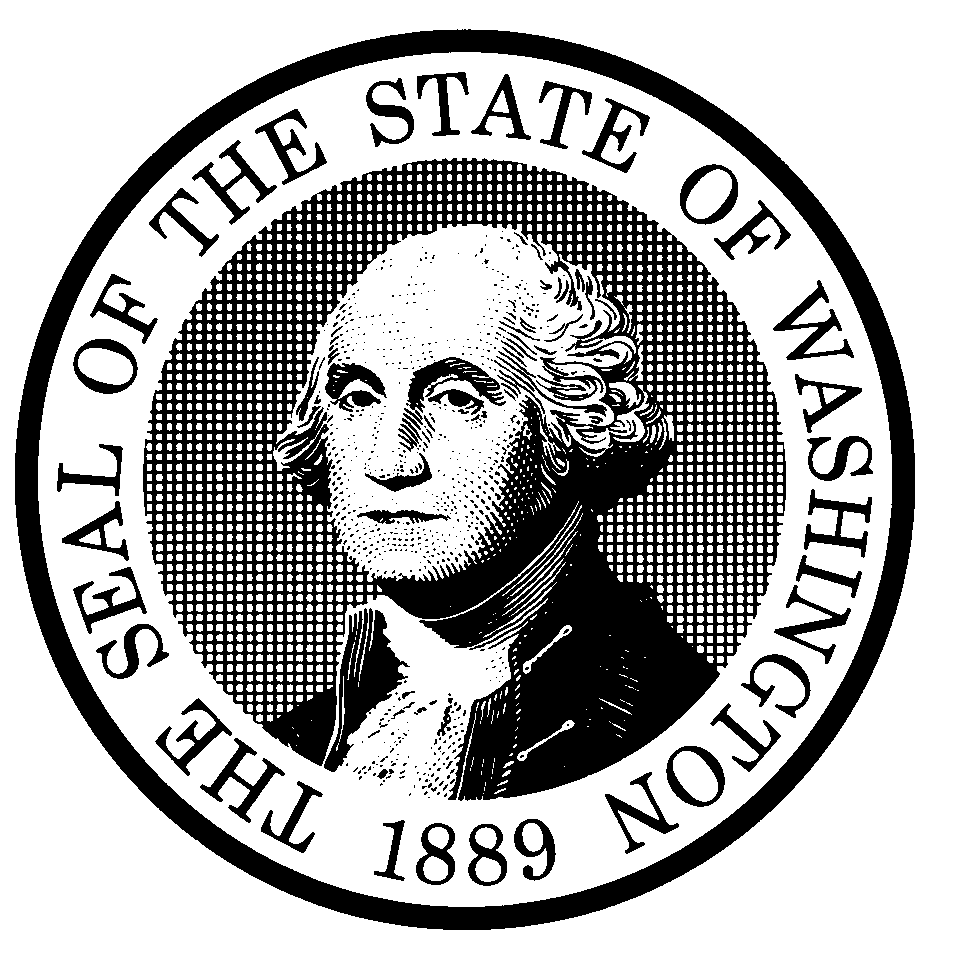 Hazard Mitigation Assistance ProgramsPlanning GrantReporting Period:  Jan-Mar  Apr-Jun   Jul-Sep   Oct-Dec   Year:  Jurisdiction: Plan Tile: Progress Report Prepared by: Phone: E-mail Address:Contract Number: 	    FEMA Award Number:     Grant Program: Estimated Completion Date:   2.   Funds Expended to Date: $ 3.   Do you anticipate a plan cost overrun or underrun?   
     		If yes, please explain in your summary below.      4. Please provide a summary of progress on your planning initiative for the quarter.
           Include information on activities conducted, milestones reached, and any problems
           or issues encountered; a report of “on schedule” or “progressing satisfactorily” is 
           insufficient.5. Please indicate on the following chart the percent complete and the estimated completion dates for these activities at the time of this report. 6. Plan Submitted for State and FEMA review?      Date: 7. Plan Approved by Governing Body?     Date: ActionsPercent CompletedEstimated Completion DateConduct Hazard Inventory & Vulnerability Assessment0Summary of Comprehensive Plans0Review of Possible Mitigation Actions0Completion of "Planning" Public Meetings0Overall Project Percent Completion